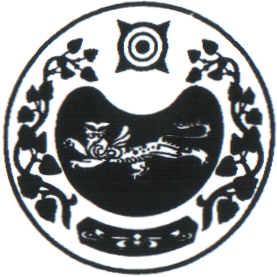                                                            ПОСТАНОВЛЕНИЕ от 08.11. 2022г.                                   аал Чарков                                     № 80-пОб изменении адреса      В связи с упорядочением нумерации объектов недвижимости в аале Чарков, в соответствии с Постановлением администрации Усть-Абаканского района от 15.10.2002 год № 67-п «Об утверждении Примерного положения о порядке присвоения, изменения, аннулирования и регистрации адресов объектов недвижимости на территории Республики Хакасия», администрация Чарковского сельсоветаПОСТАНОВЛЯЕТ:	Адрес квартиры в жилом двухквартирном доме, расположенном в аале Чарков, раннее числившейся по адресу: Российская Федерация, Республика Хакасия, Усть-Абаканский район, аал Чарков, улица Щетинкина, дом 30, квартира 2, читать в следующей редакции, Российская Федерация, Республика Хакасия, Усть-Абаканский  муниципальный район, сельское поселение Чарковский сельсовет, аал Чарков, улица Щетинкина, дом 30, квартира 2.Глава Чарковского сельсовета                                               А.А. АлексеенкоРОССИЯ ФЕДЕРАЦИЯЗЫХАКАС РЕСПУБЛИКАЗЫАFБАН ПИЛТIРI АЙМАFЫЧАРКОВ ААЛНЫН ЧОБI                                   АДМИНИСТРАЦИЯЗЫРОССИЙСКАЯ ФЕДЕРАЦИЯРЕСПУБЛИКА ХАКАСИЯУСТЬ-АБАКАНСКИЙ РАЙОНАДМИНИСТРАЦИЯЧАРКОВСКОГО  СЕЛЬСОВЕТА